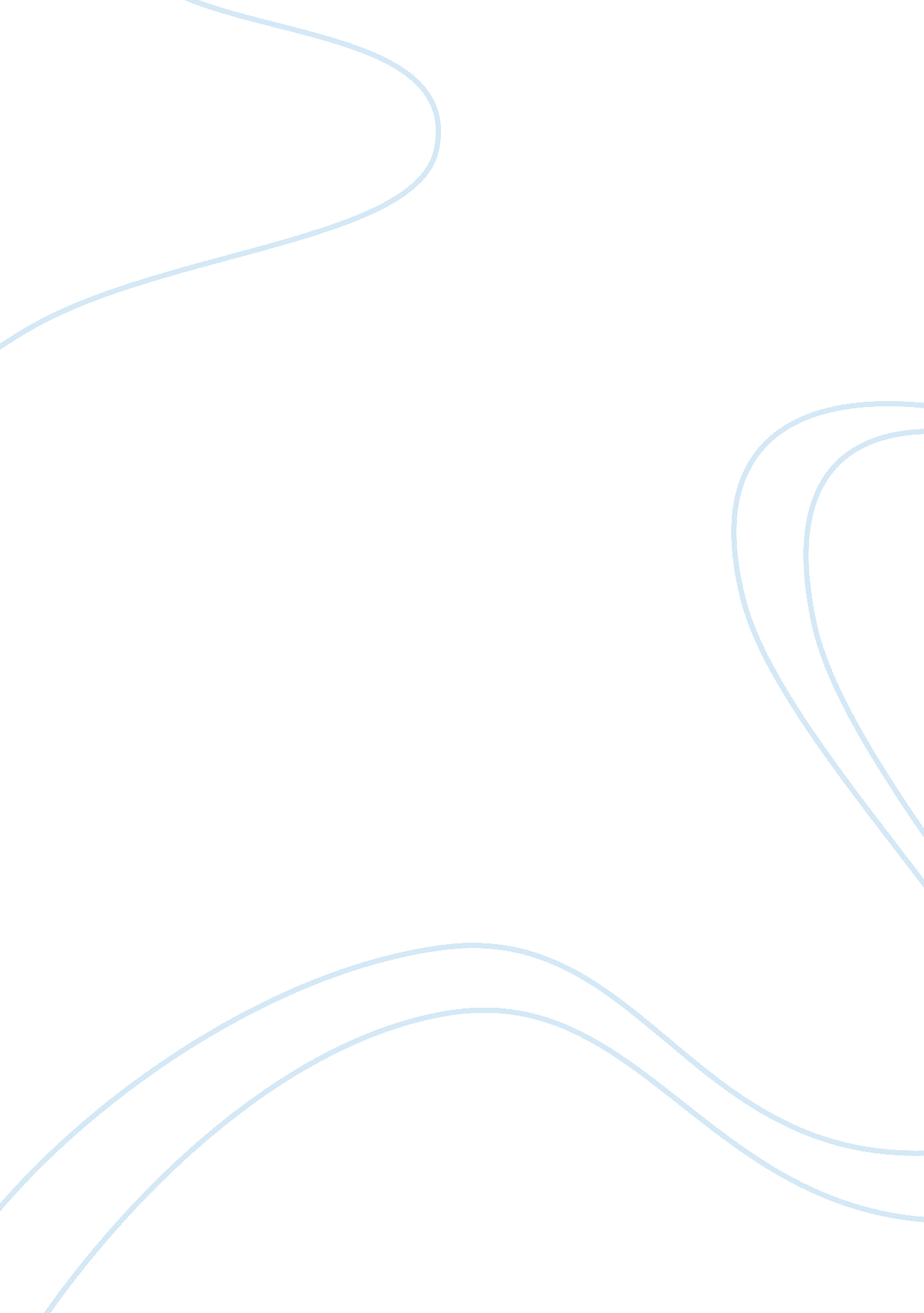 Great need for comprehensive and well managed economic and political reform progr...Science, Social Science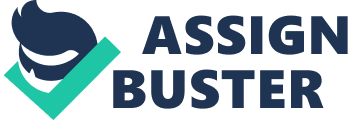 The paper “ A Need for Comprehensive and Well Managed Economic and Political Reform Programs in North Korea" is a convincing variant of a speech on social science. The author argues that after a devastating condition that North Korea has faced in the past, there is great need for comprehensive and well managed economic and political reform programs. This will be vital in improving the lives of the people in the country who have suffered greatly under the dictatorship of the Kim family since the year 1948. The reform strategy needed in the country is supposed to be based majorly in the interest of the North Korean people. The reforms need to be done in four major action items. 

Balancing the economy is vital in the reform process. There is a need to have the economy of North Korea grow. Taking into account that the country is a communist economy country and whose economy is planned centrally, the people in the country are supposed to be brought on board so as to contribute wholly in the economic circles. This can be done by imparting more funds to the growing informal sector. This will be handy in the creation of employment and provision of a strong economic base for the North Korean population. (Huntington, 1968). 

Developing the economy of North Korea should be a priority in the achievement of reforms. The economy of North Korea needs to be developed if life is to revert back to normalcy and be easier than during the day of dictatorship. To do this, there is a need for a multi-faced policymaking process in the country. This should involve sensitization and empowerment of the communities in terms of economic activities. This will promote the living standards of the people in the country. In developing the economy, your government needs to engage in an amalgamation of various economic aspects. These include developing human capital, strengthening the social institutions and political structures. Critical in this aspect is the infrastructural development that is the main trigger for economic growth and development for North Korea. With about twenty-four million people, there is a need for an improvement in the Gross Domestic Product if life is to be comfortable in the country. 

Political reforms are important for the development of the country. Following the coup, it is evident that there are still some levels of political insensitivity in the country. This has to be subverted and a more credible and democratic approach needs to be taken by your government. The political shaping of the country should be different from that one that was taken by the Japanese colony and the Kim family. The open democratic system of governance will open up avenues and space for investments. This will increase the economic strength of the country, thus adding up to economic growth. 

Globalization and involvement of international trade will boost the country’s economy. Rodrick (2011) observes that globalization and Trade forms an essential part in the growth of a country’s economy. North Korea needs to open up to trading with the international world if it is to establish its economic foundations strongly. This means that the government has to enter into agreements and economic formulas with other governments in order to pave the way for trading. Entering into the global market will be a better option for the country as it will boost its access to goods from other nations and offer fields for its own goods (Gerschenkron, 1962). 

This systematic order of reforms will ensure that there is a smooth transition from the poor economy Korea to a strengthened economy Korea over time. However, there are some precautions that must be taken in the rebuilding of North Korea. Pop internationalism must be taken care of to avoid flattening of the economy. The county must also be on the lookout not to be exploited by other economies. Political stability should never be taken for granted and the government must see into it that the country remains stable politically as that is the sole way of growing economically. Lastly, North Korea should ensure that its institutions are strengthened and the economic institutions well managed and guided. 